Рабочий лист группы 2(для дистанционного обучения)Сайт Биологического музея им. К.А. Тимирязева: http://www.gbmt.ru/ru/.Для выполнения заданий используйте виртуальный тур по Биологическому музею им. К.А. Тимирязева (http://www.gbmt.ru/ru/exposition/virtual-visit/).Задание 1. Стилизация в анималистическом изобразительном искусстве – это декоративный рисунок фигур животных и птиц, упрощенный с помощью ряда условных приёмов. Его характерная черта – лаконизм.Рассмотрите графические изображения кошек. Определите, какое из них стилизованное.Назовите признаки стилизации изображения животных.Задание 2. Найдите в музее зал, где располагается чучело зайца-беляка. Рассмотрите фотографии зайца-беляка в рабочем листе.(Виртуальный тур, зал «Лосиный остров»)В нескольких предложениях опишите внешний облик животного, его повадки, поведение и характер. ________________________________________________________________________________________________________________________________________________________________________________________________________________________________________________________________________________________Задание 3. Определите форму туловища зайца-беляка. Чем форма туловища зайца отличается от формы других животных? Ответ оформите письменно.________________________________________________________________________________________________________________________________________________________________________________________________________________________________________________________________________________________Задание 4. Рисовать животных достаточно сложно: позировать они не станут. Но, глядя на чучело зайца-беляка, представленное в музее, вы сможете сделать это спокойно.Анализ и художественное обобщение – две формы размышления художника при создании стилизаций. Чтобы яснее отобразить сущность стилизуемого объекта, от него отделяется всё второстепенное. Сделайте набросок (абрис) зайца, используя выразительные средства графики: линию, штрих и пятно. Оставьте только то, что делает зайца узнаваемым – форму туловища, шеи, ушей, хвоста.Задание 5. Придавая форме новые конфигурации, можно добиваться всё большей выразительности и декоративности изображения. Используя самые характерные и наиболее яркие особенности животного, сделайте рисунок-стилизацию.Задание 6. Роль стилизации в оформлении эстетически значимой среды возрастает. Подумайте, в каком интерьере вы как дизайнеры можете использовать стилизованное изображение зайца. Опишите это помещение.______________________________________________________________________________________________________________________________________________________________________________________________________________________________________________________________________________________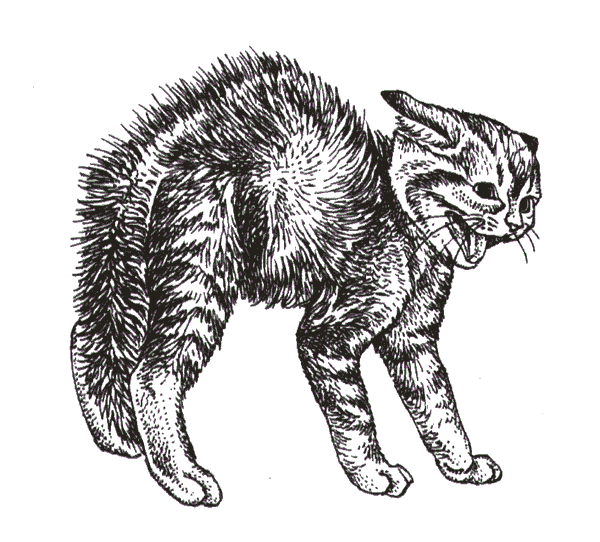 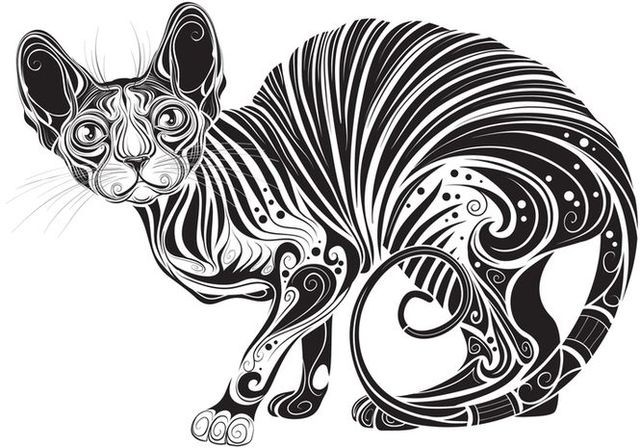 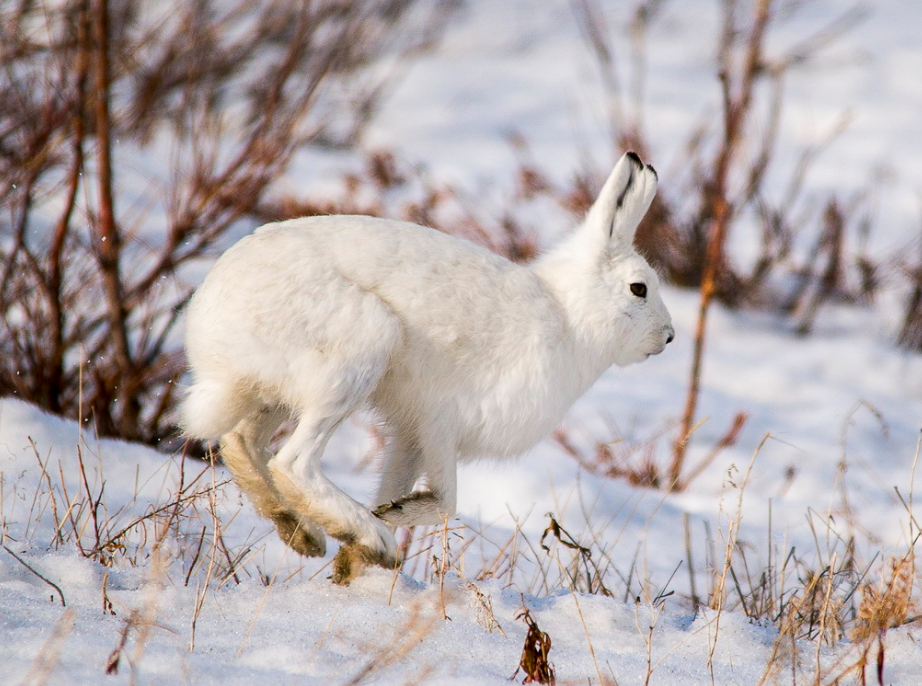 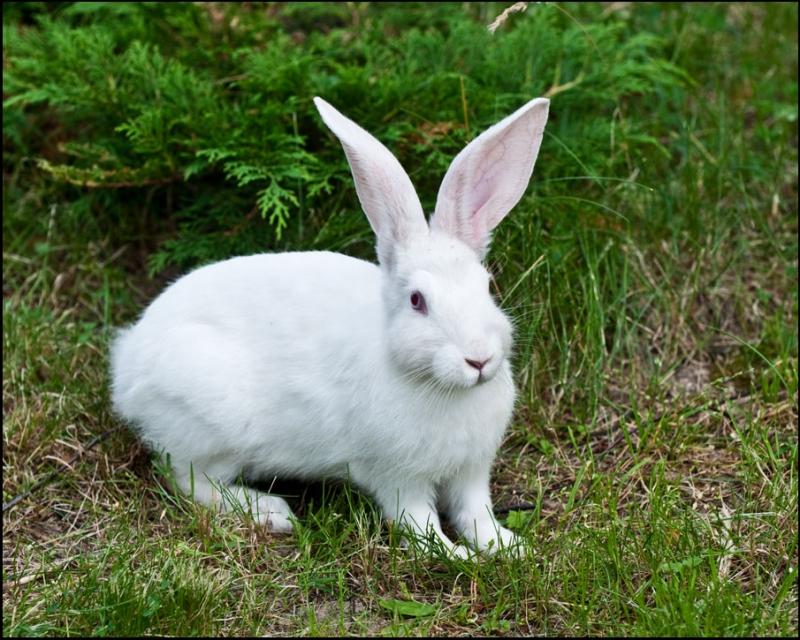 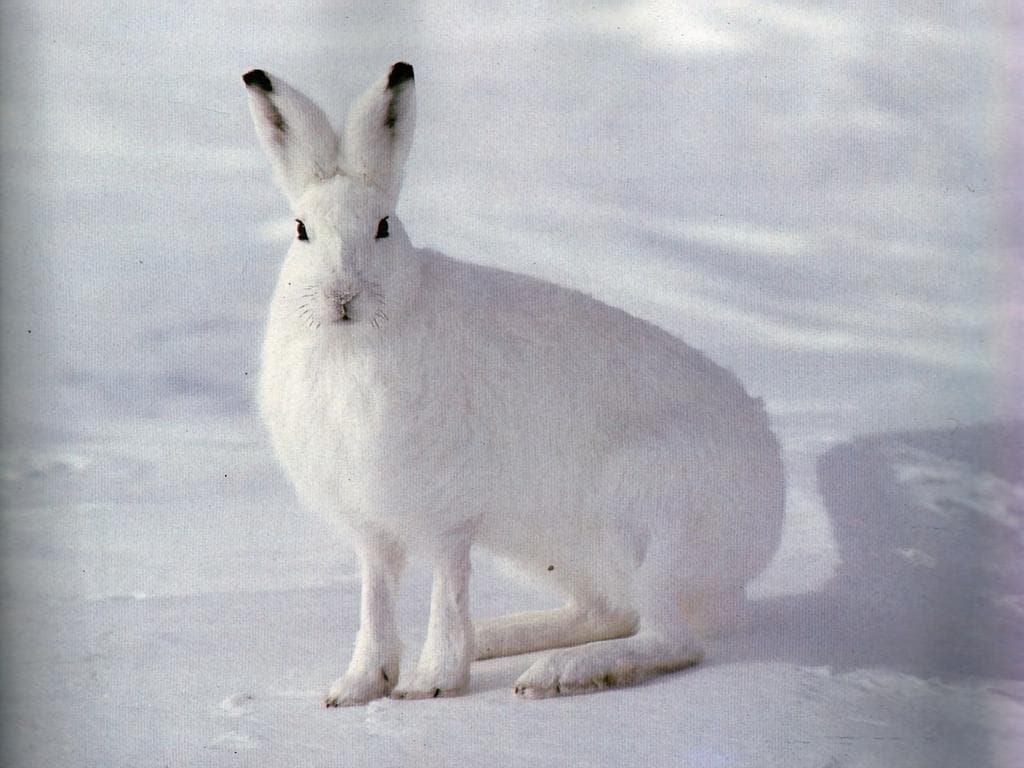 